О предоставлении разрешения на отклонение от предельных параметров разрешенного строительства, реконструкции объектов капитального строительства на земельном участке, расположенном по адресу: Российская Федерация, Краснодарский край, Новокубанский район, Новокубанское городское поселение, г. Новокубанск,  ул. Спортивная, 14/1В соответствии со статьей 40 Градостроительного кодекса Российской Федерации, Федеральным законом Российской Федерации от 6 октября  2003 года № 131-ФЗ «Об общих принципах организации местного самоуправления в Российской Федерации», постановлением администрации Новокубанского городского поселения Новокубанского района от 29 октября  2021 года № 1258 «О назначении публичных слушаний по вопросам: предоставление разрешения на отклонение от предельных параметров разрешенного строительства, реконструкции объектов капитального строительства, и предоставление разрешения на условно - разрешенный вид использования земельного участка», рассмотрев заявление Антонян Гарика Гарниковича, на основании рекомендации комиссии по землепользованию и застройке Новокубанского городского поселения Новокубанского района по результатам публичных слушаний по вопросу предоставления разрешения на отклонение от предельных параметров разрешенного строительства, реконструкции объектов капитального строительства на земельном участке площадью 329 кв. м., с кадастровым номером 23:21:0401005:4861, расположенном по адресу: Российская Федерация, Краснодарский край, Новокубанский район, Новокубанское городское поселение,  г. Новокубанск, ул. Спортивная, 14/1 (заключение комиссии от 25 ноября 2021 года № 13), руководствуясь Уставом Новокубанского городского поселения Новокубанского района, п  о с т а н о в л я ю:1. Предоставить Антонян Гарику Гарниковичу, разрешение на отклонение от предельных параметров разрешенного строительства, реконструкции объектов капитального строительства на земельном участке площадью 329 кв. м., с кадастровым номером 23:21:0401005:4861, расположенном по адресу: Российская Федерация, Краснодарский край, Новокубанский район, Новокубанское городское поселение,  г. Новокубанск, 	ул. Спортивная, 14/1, с целью строительства индивидуального жилого дома на расстоянии не менее:  1,0 м от межевой границы с соседним земельным участком по    ул. Спортивная, 14.2. Отделу имущественных и земельных отношений администрации Новокубанского городского поселения Новокубанского района (Еремина) настоящее постановление:1) опубликовать в информационном бюллетене «Вестник Новокубанского городского поселения Новокубанского района»;2) разместить: на официальном сайте Новокубанского городского поселения Новокубанского района в информационно-телекоммуникационной сети «Интернет» (www.ngpnr.ru);в государственной информационной системе обеспечения градостроительной деятельности. 3. Контроль за исполнением настоящего постановления возложить на заместителя главы Новокубанского городского поселения Новокубанского района С.Б. Гончарова.4. Постановление вступает в силу со дня его подписания.Глава Новокубанского городского поселения  Новокубанского района	                                			  П.В. МанаковО предоставлении разрешения на отклонение от предельных параметров разрешенного строительства, реконструкции объектов капитального строительства на земельном участке, расположенном по адресу: Российская Федерация, Краснодарский край, Новокубанский район, г. Новокубанск,  ул. Осипенко, 15В соответствии со статьей 40 Градостроительного кодекса Российской Федерации, Федеральным законом Российской Федерации от 6 октября  2003 года № 131-ФЗ «Об общих принципах организации местного самоуправления в Российской Федерации», постановлением администрации Новокубанского городского поселения Новокубанского района от 29 октября  2021 года № 1258 «О назначении публичных слушаний по вопросам: предоставление разрешения на отклонение от предельных параметров разрешенного строительства, реконструкции объектов капитального строительства, и предоставление разрешения на условно - разрешенный вид использования земельного участка», рассмотрев заявление Вологотского Антона Сергеевича, на основании рекомендации комиссии по землепользованию и застройке Новокубанского городского поселения Новокубанского района по результатам публичных слушаний по вопросу предоставления разрешения на отклонение от предельных параметров разрешенного строительства, реконструкции объектов капитального строительства на земельном участке площадью 1408 кв. м., с кадастровым номером 23:21:0401005:857, расположенном по адресу: Российская Федерация, Краснодарский край, Новокубанский район, г. Новокубанск, ул. Осипенко, 15 (заключение комиссии от 25 ноября 2021 года № 13), руководствуясь Уставом Новокубанского городского поселения Новокубанского района,  п о с т а н о в л я ю:1. Предоставить Вологотскому Антону Сергеевичу, разрешение на отклонение от предельных параметров разрешенного строительства, реконструкции объектов капитального строительства на земельном участке площадью 329 кв. м., с кадастровым номером 23:21:0401005:857, расположенном по адресу: Российская Федерация, Краснодарский край, Новокубанский район, г. Новокубанск, ул. Осипенко, 15, с целью строительства индивидуального жилого дома на расстоянии не менее: 1,0 м от межевой границы с соседним земельным участком по  ул. Осипенко, 13.2. Отделу имущественных и земельных отношений администрации Новокубанского городского поселения Новокубанского района (Еремина) настоящее постановление:1) опубликовать в информационном бюллетене «Вестник Новокубанского городского поселения Новокубанского района»;2) разместить: на официальном сайте Новокубанского городского поселения Новокубанского района в информационно-телекоммуникационной сети «Интернет» (www.ngpnr.ru);в государственной информационной системе обеспечения градостроительной деятельности. 3. Контроль за исполнением настоящего постановления возложить на заместителя главы Новокубанского городского поселения Новокубанского района С.Б. Гончарова.4. Постановление вступает в силу со дня его подписания.Глава Новокубанского городского поселения  Новокубанского района	                                			  П.В. МанаковО предоставлении разрешения на отклонение от предельных параметров разрешенного строительства, реконструкции объектов капитального строительства на земельном участке, расположенном по адресу: Российская Федерация, Краснодарский край, Новокубанский район,                                 г. Новокубанск, в 636 м по направлению на юго-запад от пересечения ул. Советская и ул. 8-го МартаВ соответствии со статьей 40 Градостроительного кодекса Российской Федерации, Федеральным законом Российской Федерации от 6 октября  2003 года № 131-ФЗ «Об общих принципах организации местного самоуправления в Российской Федерации», постановлением администрации Новокубанского городского поселения Новокубанского района от 29 октября  2021 года № 1258 «О назначении публичных слушаний по вопросам: предоставление разрешения на отклонение от предельных параметров разрешенного строительства, реконструкции объектов капитального строительства, и предоставление разрешения на условно - разрешенный вид использования земельного участка», рассмотрев заявление Скрипникова Анатолия Федоровича, на основании рекомендации комиссии по землепользованию и застройке Новокубанского городского поселения Новокубанского района по результатам публичных слушаний по вопросу предоставления разрешения на отклонение от предельных параметров разрешенного строительства, реконструкции объектов капитального строительства на земельном участке площадью 587 кв. м., с кадастровым номером 23:21:0403000:167, расположенном по адресу: Российская Федерация, Краснодарский край, Новокубанский район, г. Новокубанск, в 636 м по направлению на юго-запад от пересечения ул. Советская и ул. 8-го Марта (заключение комиссии от 25 ноября 2021 года № 13), руководствуясь Уставом Новокубанского городского поселения Новокубанского района,                                     п  о с т а н о в л я ю:1. Предоставить Скрипникову Анатолию Федоровичу, разрешение на отклонение от предельных параметров разрешенного строительства, реконструкции объектов капитального строительства на земельном участке площадью 587 кв. м., с кадастровым номером 23:21:0403000:167, расположенном по адресу: Российская Федерация, Краснодарский край, Новокубанский район, г. Новокубанск, в 636 м по направлению на юго-запад от 	пересечения ул. Советская и ул. 8-го Марта, с целью завершения строительства объекта незавершенного строительства нежилого назначения на расстоянии не менее: 1,1 м от южной межевой границы с соседним земельным участком расположенным по адресу: г. Новокубанск, в 860 м по направлению на юго-запад от пересечения ул. Советская и ул. 8-го Марта.2. Отделу имущественных и земельных отношений администрации Новокубанского городского поселения Новокубанского района (Еремина) настоящее постановление:1) опубликовать в информационном бюллетене «Вестник Новокубанского городского поселения Новокубанского района»;2) разместить: на официальном сайте Новокубанского городского поселения Новокубанского района в информационно-телекоммуникационной сети «Интернет» (www.ngpnr.ru);в государственной информационной системе обеспечения градостроительной деятельности. 3. Контроль за исполнением настоящего постановления возложить на заместителя главы Новокубанского городского поселения Новокубанского района С.Б. Гончарова.4. Постановление вступает в силу со дня его подписания.Глава Новокубанского городского поселения  Новокубанского района	                                			  П.В. МанаковОб отказе в предоставлении разрешения на отклонение от предельных параметров разрешенного строительства, реконструкции объектов капитального строительства на земельном участке, расположенном по адресу: Российская Федерация, Краснодарский край, Новокубанский район, г. Новокубанск,  с/т «Кубань», ул. Садовая, 117В соответствии со статьей 40 Градостроительного кодекса Российской Федерации, Федеральным законом Российской Федерации от 6 октября 2003 года № 131-ФЗ «Об общих принципах организации местного самоуправления в Российской Федерации», постановлением администрации Новокубанского городского поселения Новокубанского района от 29 октября  2021 года № 1258 «О назначении публичных слушаний по вопросам: предоставление разрешения на отклонение от предельных параметров разрешенного строительства, реконструкции объектов капитального строительства, и предоставление разрешения на условно - разрешенный вид использования земельного участка», рассмотрев заявление Шабановой Зои Михайловны, на основании рекомендации комиссии по землепользованию и застройке Новокубанского городского поселения Новокубанского района по результатам публичных слушаний по вопросу предоставления разрешения на отклонение от предельных параметров разрешенного строительства, реконструкции объектов капитального строительства на земельном участке площадью 501 кв. м., с кадастровым номером 23:21:0401012:198, расположенном по адресу: Российская Федерация, Краснодарский край, Новокубанский район, г. Новокубанск, с/т «Кубань», ул. Садовая, 117 (заключение комиссии от 25 ноября 2021 года № 13), руководствуясь Уставом Новокубанского городского поселения Новокубанского района, п  о с т а н о в л я ю:1. Отказать Шабановой Зои Михайловне в предоставлении разрешения на отклонение от предельных параметров разрешенного строительства, реконструкции объектов капитального строительства на земельном участке площадью 501 кв. м., с кадастровым номером 23:21:0401012:198, расположенном по адресу: Российская Федерация, Краснодарский край, Новокубанский район,  г. Новокубанск, с/т «Кубань», ул. Садовая, 117, с целью перевода строения сезонного пользования в жилой дом на расстоянии не менее:  1,3 м от межевой границы с соседним земельным участком по  ул. Садовая, 116 в с/т «Кубань» г. Новокубанска;2,7 м от фасадной межевой границы, выходящей на ул. Садовая в с/т «Кубань» г. Новокубанска.2. Отделу имущественных и земельных отношений администрации Новокубанского городского поселения Новокубанского района (Еремина) настоящее постановление:1) опубликовать в информационном бюллетене «Вестник Новокубанского городского поселения Новокубанского района»;2) разместить: на официальном сайте Новокубанского городского поселения Новокубанского района в информационно-телекоммуникационной сети «Интернет» (www.ngpnr.ru);в государственной информационной системе обеспечения градостроительной деятельности. 3. Контроль за исполнением настоящего постановления возложить на заместителя главы Новокубанского городского поселения Новокубанского района С.Б. Гончарова.4. Постановление вступает в силу со дня его подписания.Глава Новокубанского городского поселения  Новокубанского района	                                			  П.В. МанаковОб отказе в  предоставлении разрешения на отклонение от предельных параметров разрешенного строительства, реконструкции объектов капитального строительства на земельном участке, расположенном по адресу: Российская Федерация, Краснодарский край, Новокубанский район, Новокубанское городское поселение, город Новокубанск, улица Центральная, 41В соответствии со статьей 40 Градостроительного кодекса Российской Федерации, Федеральным законом Российской Федерации от 6 октября  2003 года № 131-ФЗ «Об общих принципах организации местного самоуправления в Российской Федерации», постановлением администрации Новокубанского городского поселения Новокубанского района от 29 октября  2021 года № 1258 «О назначении публичных слушаний по вопросам: предоставление разрешения на отклонение от предельных параметров разрешенного строительства, реконструкции объектов капитального строительства, и предоставление разрешения на условно - разрешенный вид использования земельного участка», рассмотрев заявление Мкртчян Арсена Усиковича, на основании рекомендации комиссии по землепользованию и застройке Новокубанского городского поселения Новокубанского района по результатам публичных слушаний по вопросу предоставления разрешения на отклонение от предельных параметров разрешенного строительства, реконструкции объектов капитального строительства на земельном участке площадью 892 кв. м., с кадастровым номером 23:21:0401007:4137, расположенном по адресу: Российская Федерация, Краснодарский край, Новокубанский район, Новокубанское городское поселение, город Новокубанск, улица Центральная, 41 (заключение комиссии от 25  ноября  2021 года № 13), на основании пункта 6.1 статьи 40 Градостроительного кодекса Российской Федерации, руководствуясь Уставом Новокубанского городского поселения Новокубанского района, п  о с т а н о в л я ю:1. Отказать Мкртчяну Арсену Усиковичу в предоставлении разрешения на отклонение от предельных параметров разрешенного строительства, реконструкции объектов капитального строительства на земельном участке площадью 892 кв. м., с кадастровым номером 23:21:0401007:4137, расположенном по адресу: Российская Федерация, Краснодарский край, Новокубанский район, Новокубанское городское поселение, город Новокубанск,  улица Центральная, 41 с целью реконструкции индивидуального жилого дома на расстоянии не менее:  4,04 м от фасадной межевой границы по  ул. Центральная.2. Отделу имущественных и земельных отношений администрации Новокубанского городского поселения Новокубанского района (Еремина) настоящее постановление:1) опубликовать в информационном бюллетене «Вестник Новокубанского городского поселения Новокубанского района»;2) разместить: на официальном сайте Новокубанского городского поселения Новокубанского района в информационно-телекоммуникационной сети «Интернет» (www.ngpnr.ru);в государственной информационной системе обеспечения градостроительной деятельности. 3. Контроль за исполнением настоящего постановления возложить на заместителя главы Новокубанского городского поселения Новокубанского района С.Б. Гончарова.4. Постановление вступает в силу со дня его подписания.Глава Новокубанского городского поселения  Новокубанского района	                                			  П.В. МанаковО предоставлении разрешения на условно разрешенный вид   использования земельного участка, расположенного по адресу: Краснодарский край, Новокубанский район, г. Новокубанск, ул. К.Маркса, 41аВ соответствии со статьей 39 Градостроительного кодекса Российской Федерации, Федеральным законом Российской Федерации от 6 октября 2003 года № 131-ФЗ «Об общих принципах организации местного самоуправления в Российской Федерации», постановлением администрации Новокубанского городского поселения Новокубанского района от 29 октября 2021 года № 1258 «О назначении публичных слушаний по вопросам: предоставление разрешения на отклонение от предельных параметров разрешенного строительства, реконструкции объектов капитального строительства, и предоставление разрешения на условно - разрешенный вид использования земельного участка», рассмотрев заявление Администрации муниципального образования Новокубанский  район и закрытого акционерного общества коллективного сельскохозяйственного предприятия «Хуторок» представителя по доверенности Косенковой Инны Юрьевны о предоставлении разрешения на условно разрешенный  вид использования земельного участка - «Малоэтажная многоквартирная жилая застройка» (код 2.1.1), на основании рекомендации комиссии по землепользованию и застройке Новокубанского городского поселения Новокубанского района по результатам публичных слушаний по вопросу предоставления разрешения на условно разрешенный вид использования земельного участка (заключение комиссии от                 25 ноября 2021 года № 13), руководствуясь Уставом Новокубанского городского поселения Новокубанского района, п о с т а н о в л я ю:1. Предоставить разрешение на условно разрешенный вид использования земельного участка - «Малоэтажная многоквартирная жилая застройка» (код 2.1.1), на земельный участок площадью 1072 кв.м, с кадастровым номером 23:21:0401005:1010, расположенного по адресу: Краснодарский край, Новокубанский район, г. Новокубанск, ул. К. Маркса, 41а, в границах территориальной зоны «ОД-1. Общественно - деловые зоны», имеющего вид разрешенного использования «Для размещения и эксплуатации здания столовой».2. Администрации муниципального образования Новокубанский  район и закрытому акционерному обществу коллективного сельскохозяйственного предприятия «Хуторок» обратиться в Межмуниципальный отдел по                                         г. Армавиру, Новокубанскому и Успенскому районам Управления Федеральной службы государственной регистрации, кадастра и картографии по Краснодарскому краю.3. Отделу имущественных и земельных отношений администрации Новокубанского городского поселения Новокубанского района (Еремина) настоящее постановление:1) опубликовать в информационном бюллетене «Вестник Новокубанского городского поселения Новокубанского района»;2) разместить:на официальном сайте Новокубанского городского поселения Новокубанского района в информационно-телекоммуникационной сети «Интернет»;в государственной информационной системе обеспечения градостроительной деятельности. 4. Контроль за исполнением настоящего постановления возложить на заместителя главы Новокубанского городского поселения Новокубанского района С.Б. Гончарова.5. Постановление вступает в силу со дня его подписания.Глава Новокубанского городского поселения Новокубанского района	                                                               П.В. Манаков                       Информационный бюллетень «Вестник Новокубанского городского поселения Новокубанского района»№ 69 от 29.11.2021г. Учредитель: Совет Новокубанского городского поселения Новокубанского районаИнформационный бюллетень «Вестник Новокубанского городского поселения Новокубанского района»Адрес редакции-издателя:352235, Краснодарский край, Новокубанский район, г. Новокубанск, ул. Первомайская, 128.Главный редактор  А. Е. ВорожкоНомер подписан к печати 29.11.2021 в 10-00Тираж 30 экземпляровДата выхода бюллетеня 29.11.2021Распространяется бесплатно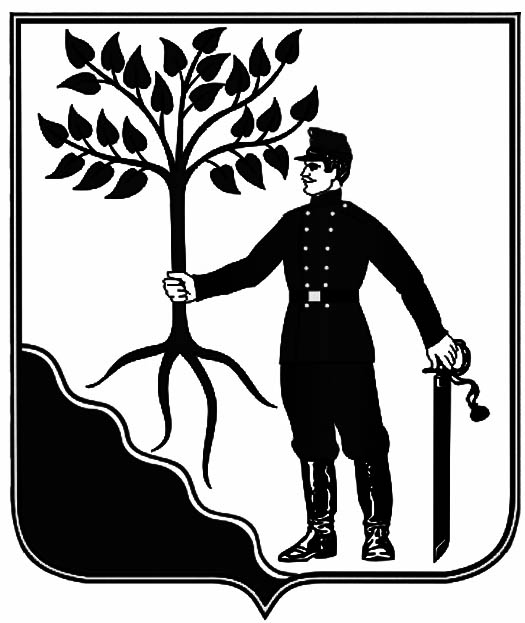 